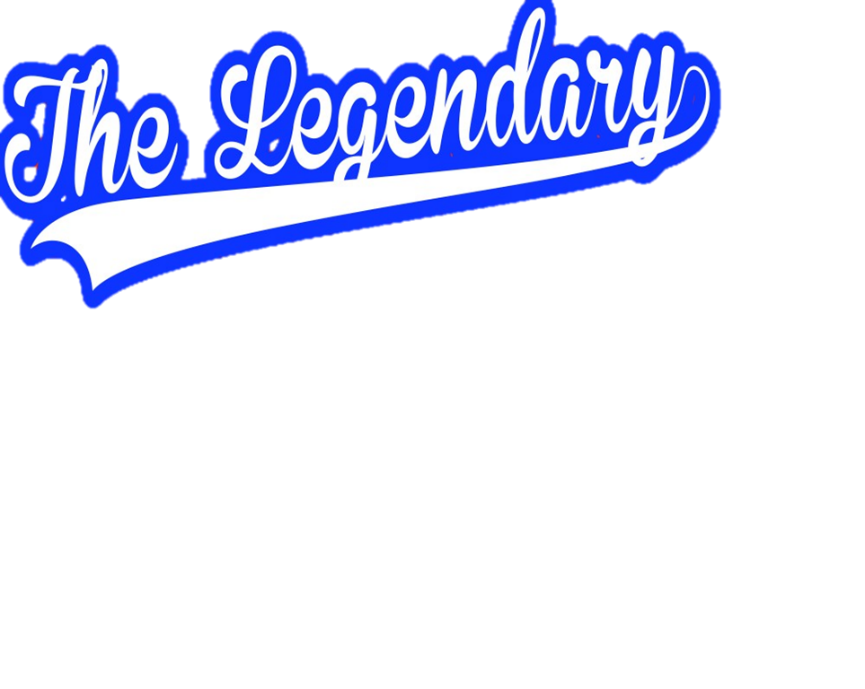 LAVERNE 4TH OF JULYVEND0R SHOW FORMSaturday, July 4th, 2020 ~ Laverne City ParkBooth space rentals are as follows:$25 w/out electricity or $35 with electricityGroup/Business Name: _____________________________________Contact Person: ___________________________________________Phone Number: ___________________________________________Electricity Requested (circle one): 	   YES- 50 AMP	YES- 20 AMP 		NO(Booth space with electricity access is limited. Spaces will be assigned on a first come, first serve basis. Please specify the watts -50 AMP or 20 AMP- needed to run your booth.)Total Paid $ ____________________Please describe the items you will be selling in detail:_________________________________________________________________________________________________________________________________________________________________________________________________________Please note the Laverne Area Chamber of Commerce, Town of Laverne and/or their affiliates are in no way to be held accountable in the case of loss, theft, damage and/or personal injury. Please make sure your booth stays attended to during the length of the show. Please keep booth clean and clear of debris. If you have any additional questions, contact Kassie Huyen @ (580)921-3612 or (469)432-5735.(No charge for non-profit organization or church groups)PLEAST RETURN FORM TO CHAMBER OFFICE BY JULY 1ST!**THANK YOU FOR YOUR PARTICIPATION IN LAVERNE’S ANNUAL 4TH OF JULY CELEBRATION**